How to Keep a Food Diary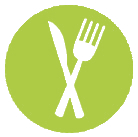 A food diary is a way of recording what you eat and drink over a period of time.As most of us are habitual in what we eat and tend to eat the same foods on a regular basis; a 3 day food diary is sufficient to capture a snap shot of your eating patterns.For the 3 days, it is advised to select 2 week days and 1 day at the weekend, as our diary habits change at the weekend.Using the following record sheets, ensure you write down all you eat and drink and where possible, quantity and type.Porridge, small bowlMade with ½ water & ½ Low Fat Milk (1/2 cup)1 handful of raisinsCup of Tea with Low Fat MilkDAY 1DAY 1Hours of Sleep:Hours of Sleep:Hours of Sleep:TIMEMEALFOODQUANTITYFEELINGDAY 2DAY 2Hours of Sleep:Hours of Sleep:Hours of Sleep:TIMEMEALFOODQUANTITYFEELINGDAY 3DAY 3Hours of Sleep:Hours of Sleep:Hours of Sleep:TIMEMEALFOODQUANTITYFEELING